  
Masz teraz niezwykłą okazję, by przeczytać wiele interesujących pozycji książkowych. Niestety - z wiadomych przyczyn - nie wypożyczysz ich w naszej szkolnej bibliotece. Jednak zachęcamy Cię, byś przejrzał swoją domową biblioteczkę i zasoby internetowe - na pewno znajdziesz coś dla siebie :)
A może skusisz się na prowadzenie "Dziennika czytelnika"? Zasady prowadzenia zeszytu:                                                                                        W dzienniczku należy podać : autora książki, jej tytuł oraz wykonać obrazek związany z jej treścią. Można też w kilku zdaniach napisać, jacy bohaterowie w niej występują i jakie mają przygody oraz dlaczego książka jest ciekawa.                                                                                                                  Dla uczniów klasy I, opis książki powinien zawierać co najmniej następujące elementy:
– autor,
– tytuł,
– ilustracja dotycząca przeczytanej książki.                                                                      Dla uczniów klas II i III, opis powinien zawierać powyższe elementy oraz krótki opis treści.
Dla uczniów klas IV – VIII, opis powinien zawierać powyższe elementy oraz własne przemyślenia i refleksje na temat treści książki ujęte np. w formę krótkiego streszczenia lub recenzji.                                                                        Na pewno masz wiele wspaniałych pomysłów! Koniecznie je wykorzystaj! Pisz, rysuj, ale przede wszystkim czytaj! A po powrocie do szkoły koniecznie pokaż nam swój dziennik! Będziemy czekać : Nagrody również!
Życzymy zdrowia i pasjonujących lektur!
Do miłego zobaczenia!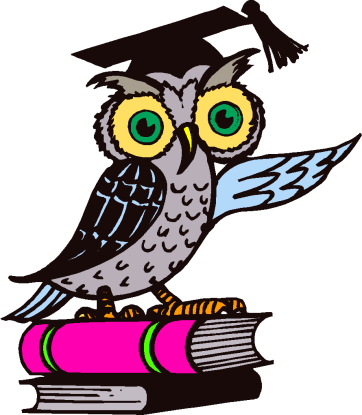 